Test Rédacteur Web Travail à effectuer :1-    Rédiger l’article suivant (entre 450 et 500 mots) en langue Française https://vu.fr/ZNVZg 2- Ecrire un article en français à partir de la capture suivante, en donnant le plus de détails possibles pour appuyer votre article (environs 500 mots)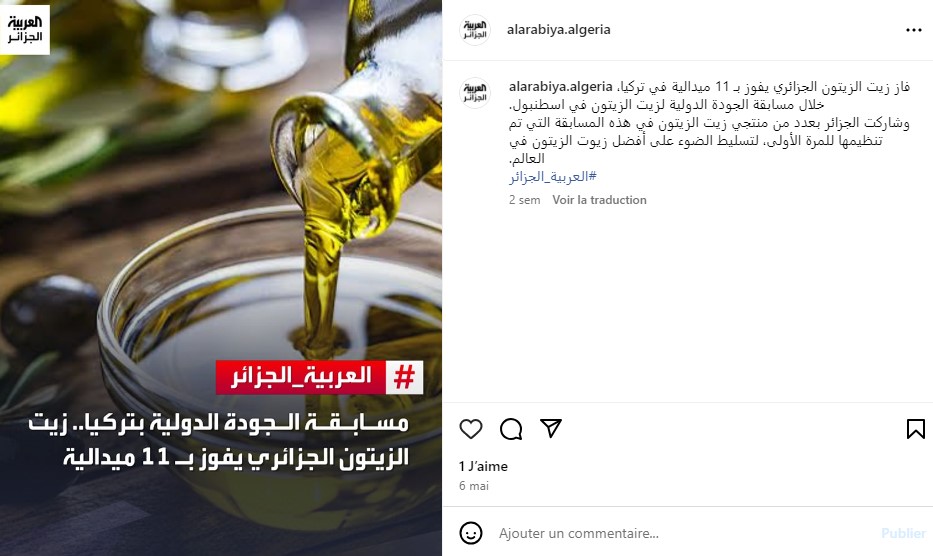 